Аналитическая справка по результатам проведения форума для педагогов в формате хакатона.С 17 декабря 2021 года по 29 января 2022 года в Хабаровске более 85 педагогов Хабаровского края приняли участие в педагогическом форуме в формате хакатона.17 декабря на базе точки кипения РАНХиГС  прошла пресессия к хакатону, на которой присутствовали более 20 педагогов, еще во время августовской конференции  педагогических работников, присоединившиеся к рабочим группам, сформированным на треке профориентация.Педагоги в течение двух часов работали по трем направлениям:1. Группа 1. Work (Костин М.В.)Задача группы – анализ удобства работы с комплектом «ПрофиBOХ» с точки зрения педагога, нацеленного на системную профориентационную работу с классом. Методика работы – построение Client experience map педагога, впервые столкнувшегося с комплектом. 2. Группа 2. Play (Асриян Д.А.)Задача группы – анализ игры «Учись и работай в Хабаровском Крае» с точки зрения игрока (школьника) и педагога, использующего игру как инструмент профориентации.Методика работы – игра с последующим разбором с двух позиций. 3. Группа 3. Create (Овсейчук А.Ч)Задача группы – анализ сайта «Профиполис» и обсуждение использования цифровых инструментов в профориентации. Возможные позиции – школьник, студент, родитель, педагог Методика работы – поиск разрывов в пожеланиях пользователей сайтов и их реальном опыте.  4. Группа 4. Product (Харина И.В.)Использование проектной деятельности в организации и ведении профориентационной работы со школьниками.По результатам работы были поставлены задачи на работу с группой в межмодульный период, который длился с 18 января по 24 января 2022 года. В процессе работы с группами в межмодуле под руководством модераторов  было составлено техническое задание на сам форум, который проходил 27-29 января 2022г. на территории комплекса заимка Ривьера парк.Участниками стали 65 педагогов Хабаровского края. Для  более полного погружения в задачи для педагогов проводились мастер-классы «Дизайн-мышление и СJМ:  что это такое, как и на какой стадии разработки продукта применять», «Развитие и реализация творческих навыков в группах», Как делать профориентационные продукты на языке школьнике: анимация и создание продуктов для школьников руками школьников», «Что такое проект: как разрабатывать и делать проекты с группами школьников?», «Публичные выступления», «Командообразование», «Самые эффективные методики придумывания».В течение трех дней педагоги  работали по пяти направлениям,  к четырем из которых накануне в процессе межмодульной работы уже были разработаны задачи, над пятым направлением группа работала самостоятельно без модераторского сопровождения, но с сопровождением приглашенных экспертов (программиста, дизайнера, UX дизайнера)1. «Составление технического задания для модернизации профориентационного портала «Профиполис».2. «Применение проектной деятельности как способа профориентации в работе с группами школьников»3. «Профориентационные игры»4. «Информационно-профориентационный ресурс на языке школьника»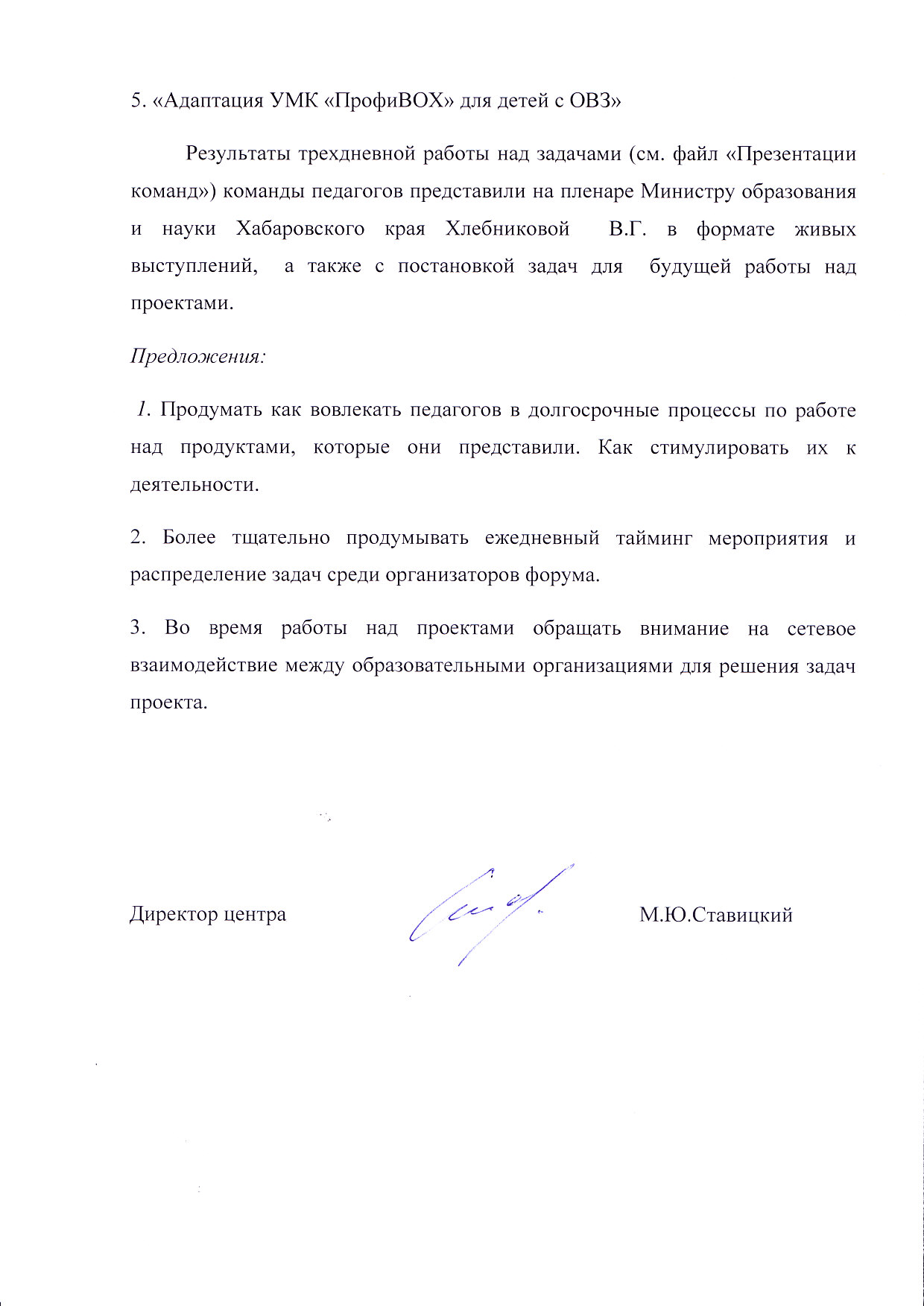 